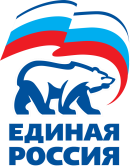 10 ноября 2020г.Пресс-релизКаждый человек может помочь другомуВолонтер «Единой России» доставил терапевта на вызовы к пациентам.11 вызовов на дом к пациентам участковый терапевт Маргарита Чипышева сегодня обслужила быстрее обычного: добраться к ним ей помог партийный волонтер Александр Федотов. На личном автомобиле он отвез врача по всем адресам. Александр Федотов неоднократно откликался на просьбы людей, поступавшие в волонтерский центр партии «Единая Россия» в весенний период, пришел на помощь и сейчас.«Встретил информацию о волонтерском центре, позвонил, договорился о том, что буду работать волонтером. Выезжал к людям, которые не могли покинуть дома из-за режима самоизоляции весной. Сейчас у медиков значительно возросла нагрузка, поэтому есть запрос на доставку врачей на дом к больным. Мне позвонили, спросили, смогу ли я заняться развозом медиков по вызовам, я согласился», - поделился Александр Федотов. По его мнению, в сложившихся условиях каждый человек должен быть полезен другим. Особенно тем, кто нуждается в медицинской помощи. Поэтому он решил составить график, определить в нем свободное время, которое потратит на развоз врачей к пациентам. Слова волонтера о том, что нагрузка на врачей существенно возросла, подтвердила и терапевт областной поликлиники №2 Маргарита Чипышева. По ее словам, вызовов на дом стало больше в 3 раза.«Раньше в среднем я посещала по 5 пациентов в день. Теперь это обычно 12-15 человек. К больным хожу пешком, к тому же у меня отдаленный участок, из-за чего уходит много времени на обслуживание вызовов. Сегодня, за счет того, что на машине, работа выполняется гораздо быстрее. Такой помощи мы очень рады», - сказала Маргарита Чипышева. На базе Региональной общественной приемной председателя партии "Единая Россия" Д.А. Медведева продолжает работать Волонтерский центр для жителей Челябинской области. Центр приглашает стать волонтерами южноуральцев, у которых есть свободное время, возможности и желание помочь своим землякам в самых разных ситуациях.Звонки принимаются ежедневно с 8:30 до 17:30Телефон горячей линии: 8 (351) 214-15-13Партия «ЕДИНАЯ РОССИЯ»	Пресс-службаЧелябинское региональное отделениеПресс-службаpress@chelyabinsk.er.ru2639704